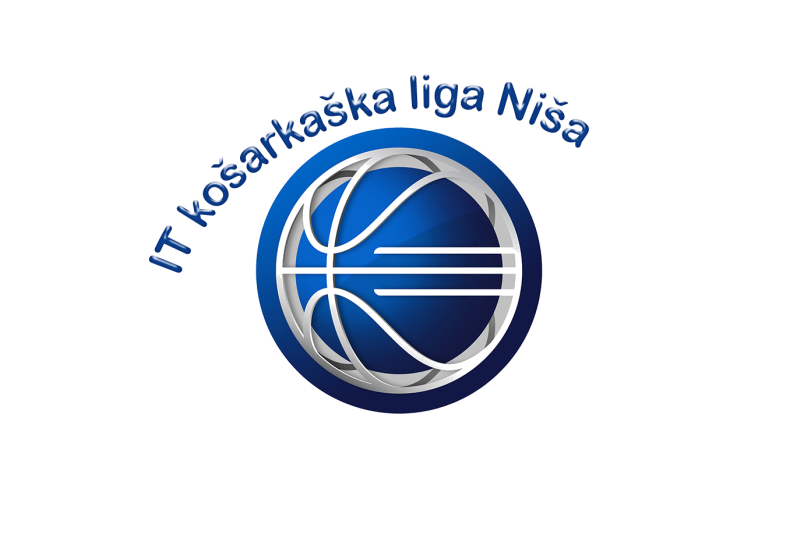 PRIJAVA EKIPESezona 2023/24(naziv ekipe)Službeni predstavnik ekipe: Broj telefona: E-mail: * Uz popunjenu prijavu obavezno je dostaviti logo kompanije, odnosno grb ekipe** Uz popunjenu prijavu više je nego obavezno dostaviti pisani dokaz o zaposlenosti igrača za prijavljenu kompaniju (kopija ili slika Ugovora o radu, prve strane gde se vide podaci kao što su datum rođenja, vreme zaključenja i trajanja Ugovora)IGRAČIIGRAČIIGRAČIIGRAČIBrojPozicijaIme i prezimeDatum rođenja1.2.3.4.5.6.7.8.9.10.11.12.13.14.15.16.17.18.19.20.21.22.23.24.25.